SENATE TO MEET AT 12:00 NOON TODAY	NO.  8CALENDAROF THESENATEOF THESTATE OF SOUTH CAROLINAREGULAR SESSION BEGINNING TUESDAY, JANUARY 10, 2023_______________TUESDAY, JANUARY 24, 2023Tuesday, January 24, 2023JOINT ASSEMBLYWednesday, January 25, 2023 at 7:00 P.M.H.	3603--Rep. G.M. Smith:  A CONCURRENT RESOLUTION INVITING HIS EXCELLENCY, HENRY DARGAN MCMASTER, GOVERNOR OF THE STATE OF SOUTH CAROLINA, TO ADDRESS THE GENERAL ASSEMBLY IN JOINT SESSION AT 7:00 P.M. ON WEDNESDAY, JANUARY 25, 2023, IN THE CHAMBER OF THE SOUTH CAROLINA HOUSE OF REPRESENTATIVES.(Adopted--January 17, 2023)INVITATIONSTuesday, January 24, 2023 - 5:30 - 8:00pmMembers and Staff, Reception, Bourbon 1214 Main St., by the Conservation Voters of South Carolina(Accepted-January 4, 2023)Tuesday, January 24, 2023 - 6:00 - 8:00pmMembers and Staff, Reception, Palmetto Club, by the Wine and Spirit Wholesalers Association of South Carolina(Accepted-January 4, 2023)Wednesday, January 25, 2023 - 8:00 - 10:00amMembers and Staff, Breakfast, Blatt 112, by the South Carolina EMS Association(Accepted-January 4, 2023)Wednesday, January 25, 2023 - 11:30am - 2:00pmMembers, Luncheon, Blatt 112, by the Wil Lou Gray Opportunity School(Accepted-January 4, 2023)Wednesday, January 25, 2023 - 5:00 -7:00pmMembers and Staff, Reception, Atrium, Truist Building 1201 Main St., by the South Carolina Bar Association(Accepted-January 4, 2023)Thursday, January 26, 2023 - 8:00 - 10:00amMembers, Breakfast, Blatt 112, by the South Carolina Emergency Management Association(Accepted-January 4, 2023)Tuesday, January 31, 2023 - 5:00 - 7:00pmMembers, Reception, Capital City Club, by the South Carolina Economic Developers’ Association(Accepted-January 4, 2023)Tuesday, January 31, 2023 - 5:30 - 8:00pmMembers and Staff, Reception, Capitol Center Lobby 1201 Main Street, by the City of Columbia(Accepted-January 4, 2023)UNCONTESTED LOCALSECOND READING BILLSS.	335--Senator Davis:  A BILL TO AMEND ACT 596 OF 1969, RELATING TO THE MEMBERSHIP OF THE HILTON HEAD NO. 1 PUBLIC SERVICE DISTRICT COMMISSION, TO PROVIDE FOR SEVEN APPORTIONED ELECTION DISTRICTS, AND TO PROVIDE FOR THE ELECTION OF CANDIDATES IN 2024 AND 2026.(Without reference--January 10, 2023)S.	360--Senator Sabb:  A BILL TO AMEND ACT 402 OF 2002, AS AMENDED, RELATING TO THE WILLIAMSBURG COUNTY SCHOOL DISTRICT BOARD OF TRUSTEES, SO AS TO REQUIRE CANDIDATES SEEKING ELECTION TO SUBMIT A STATEMENT OF CANDIDACY RATHER THAN SIGNED POSITIONS.(Without reference--January 10, 2023)S.	377--Senator Campsen:  A BILL TO AMEND ACT 844 OF 1952, RELATING TO THE COMPOSITION, RESIDENCY, AND TERMS OF THE SCHOOL TRUSTEES OF CERTAIN SCHOOL DISTRICTS IN CHARLESTON COUNTY, SO AS TO PROVIDE THAT THE MOULTRIE SCHOOL DISTRICT NO. 2 BOARD OF TRUSTEES SHALL CONSIST OF SEVEN MEMBERS, AT LEAST THREE OF WHOM MUST BE RESIDENTS OF THE TOWN OF MOUNT PLEASANT.(Without reference--January 12, 2023)S.	383--Senator Malloy:  A BILL TO PROVIDE THAT EACH MEMBER OF THE LEE COUNTY TRANSPORTATION COMMITTEE SHALL BE ALLOWED AND PAID ONE HUNDRED DOLLARS FROM LEE COUNTY "C" FUND REVENUES FOR EACH MEETING AT WHICH HE IS IN ATTENDANCE; TO PROVIDE THAT THE MEMBERS OF THE LEE COUNTY TRANSPORTATION COMMITTEE SHALL RECEIVE PAYMENTS UPON THE ISSUANCE OF APPROVED VOUCHERS BY THE COMMITTEE'S CHAIRMAN, EXCEPT THAT THE CHAIRMAN MAY NOT APPROVE VOUCHERS FOR MORE THAN FIFTEEN MEETINGS PER FISCAL YEAR FOR EACH MEMBER OF THE COMMITTEE; AND TO PROVIDE THAT THE CHAIRMAN OF THE LEE COUNTY LEGISLATIVE DELEGATION SHALL BE AN EX-OFFICIO, NONVOTING MEMBER OF THE LEE COUNTY TRANSPORTATION COMMITTEE.(Without reference--January 12, 2023)S.	410--Senator Talley:  A BILL TO CONVEY THE REAL PROPERTY OF THE FAIRMONT-LARKIN AREA RECREATION COMMISSION TO SPARTANBURG COUNTY; TO DISSOLVE THE FAIRMONT-LARKIN AREA RECREATION COMMISSION; AND TO REPEAL ACT 819 OF 1978, RELATING TO THE CREATION AND DUTIES OF THE FAIRMONT-LARKIN AREA RECREATION COMMISSION.(Without reference--January 18, 2023)MOTION PERIODINTERRUPTED DEBATE(Debate was interrupted by adjournment on Thursday, January 19, 2023)S.		39--Senator Grooms:  A BILL to amend the South Carolina Code of Laws by adding Section 59-8-110 so as to define necessary terms; by adding Section 59-8-120 so as to provide timeline and scholarship application process guidelines; by adding Section 59-8-130 so as to establish the south carolina education scholarship trust fund; by adding Section 59-8-140 so as to establish an online electronic payment system; by adding Section 59-8-150 so as to provide guidelines for if a program of academic instruction is terminated before the end of the semester; by adding Section 59-8-160 so as to limit the number of scholarship students for specified school years; by adding Section 59-8-170 so as to provide for the application process and establishment of education service providers; by adding Section 59-8-180 so as to provide guidelines for informing students and their parents of program eligibility; by adding Section 59-8-190 so as to ensure equitable treatment and personal safety of all scholarship students; by adding Section 59-8-200 so as to require that a scholarship student's resident school district provide a parent and the education service provider with the student's school records; by adding Section 59-8-210 so as to establish the estf review panel; by adding Section 59-8-220 so as to provide that the provisions of the chapter do not restrict a school district's ability to enact or enforce a district's student transfer policy.(Read the first time--January 10, 2023)(Reported by Committee on Education--January 12, 2023)(Favorable with amendments)(Committee Amendment Adopted--January 18, 2023)(Amended--January 18, 2023)(Amendment proposed--January 19, 2023)(Document No. SR-39.1G0235)(Contested by Senator Fanning)STATEWIDE THIRD READING BILLS.	381--Senators Peeler, Verdin, Alexander, and Martin:  A BILL TO RATIFY AN AMENDMENT TO SECTION 36(A), ARTICLE III OF THE CONSTITUTION OF SOUTH CAROLINA, 1895, RELATING TO THE GENERAL RESERVE FUND, SO AS TO INCREASE FROM FIVE TO SEVEN PERCENT THE AMOUNT OF STATE GENERAL FUND REVENUE IN THE LATEST COMPLETED FISCAL YEAR REQUIRED TO BE HELD IN THE GENERAL RESERVE FUND; AND TO RATIFY AN AMENDMENT TO SECTION 36(B) OF ARTICLE III, RELATING TO THE CAPITAL RESERVE FUND, SO AS TO INCREASE FROM TWO TO THREE PERCENT THE AMOUNT OF STATE GENERAL FUND REVENUE IN THE LATEST COMPLETED FISCAL YEAR REQUIRED TO BE HELD IN THE CAPITAL RESERVE FUND AND TO PROVIDE THAT


THE FIRST USE OF THE CAPITAL RESERVE FUND MUST BE TO OFFSET MIDYEAR BUDGET REDUCTIONS.(Read the first time--January 12, 2023)(Reported by Committee on Finance--January 18, 2023)(Favorable)(Read the second time--January 19, 2023)(Ayes 37, Nays 0--January 19, 2023)STATEWIDE SECOND READING BILLSS.		164--Senators Climer, Gustafson, Kimbrell, Senn, Loftis, Peeler, Grooms, Garrett and Campsen:  A BILL to AMEND THE SOUTH CAROLINA CODE OF LAWS by renaming ARTICLE 3, CHAPTER 7, TITLE 44 AS THE "STATE HEALTH FACILITY LICENSURE ACT"; by amending SECTIONS 44-7-110, 44-7-120, 44-7-130, 44-7-140, 44-7-150, AND 44-7-320, ALL RELATING TO THE REGULATION OF HEALTH CARE FACILITIES IN THE STATE, TO ELIMINATE REFERENCES TO CERTIFICATE OF NEED REQUIREMENTS; by amending SECTIONS 44-7-160, so as to provide that the certificate of need program only applies to nursing homes; by adding section 44-7-161, to provide that musc must appear before the jbrc and obtain approval from the sfaa prior to taking certain actions; and to establish the certificate of need study committee to assess healthcare in rural south carolina.(Read the first time--January 10, 2023)(Reported by Committee on Medical Affairs--January 12, 2023)(Favorable)S.	304--Senators Turner, Climer and Verdin:  A BILL TO AMEND THE SOUTH CAROLINA CODE OF LAWS BY AMENDING SECTION 56-5-1885, RELATING TO OVERTAKING AND PASSING ANOTHER VEHICLE IN THE FARTHEST LEFT-HAND LANE, SO AS TO INCREASE THE FINE FROM TWENTY-FIVE DOLLARS TO ONE HUNDRED DOLLARS AND TO PROVIDE THAT SEVENTY-FIVE DOLLARS FROM EACH FINE COLLECTED MUST BE CREDITED TO THE HIGHWAY PATROL.(Read the first time--January 10, 2023)(Reported by Committee on Transportation--January 19, 2023)(Favorable with amendments)S.	361--Senator Grooms:  A BILL TO AMEND THE SOUTH CAROLINA CODE OF LAWS BY AMENDING SECTION 57-5-1630, RELATING TO THE EXTENSION OF CONSTRUCTION CONTRACTS, SO AS TO PROVIDE THAT THE DEPARTMENT OF TRANSPORTATION COMMISSION IS NOT REQUIRED TO PROVIDE PREAPPROVAL OF CONSTRUCTION CONTRACT EXTENSIONS AND TO PROVIDE THAT THE COMMISSION MUST RATIFY EXTENSIONS AT THE NEXT COMMISSION MEETING.(Read the first time--January 10, 2023)(Reported by Committee on Transportation--January 19, 2023)(Favorable)S.	363--Senators Rankin, Grooms and Verdin:  A BILL TO AMEND THE SOUTH CAROLINA CODE OF LAWS BY AMENDING SECTION 56-5-4445, RELATING TO THE RESTRICTION OF ELEVATING OR LOWERING A MOTOR VEHICLE; SO AS TO PROHIBIT MOTOR VEHICLE MODIFICATIONS THAT RESULT IN THE MOTOR VEHICLE'S FRONT FEDER BEING RAISED FOUR OR MORE INCHES ABOVE THE HEIGHT OF THE REAR FENDER, TO PROVIDE FOR THE MANNER OF MEASURING THE HEIGHT OF THE FRONT FENDER IN RELATION TO THE REAR FENDER, AND TO PROVIDE PENALTIES FOR VIOLATIONS.(Read the first time--January 10, 2023)(Reported by Committee on Transportation--January 19, 2023)(Favorable with amendments)S.	375--Senators Grooms and Verdin:  A BILL TO AMEND THE SOUTH CAROLINA CODE OF LAWS BY AMENDING SECTION 56-5-1538, RELATING TO THE DEFINITIONS OF EMERGENCY SCENE MANAGEMENT, SO AS TO PROVIDE THAT A DRIVER SHALL ENSURE THAT HIS VEHICLE IS KEPT UNDER CONTROL WHEN APPROACHING OR PASSING A MOTOR VEHICLE STOPPED ON OR NEAR THE RIGHT-OF-WAY OF A STREET OR HIGHWAY; TO PROVIDE THAT A PERSON DRIVING A VEHICLE APPROACHING A STATIONARY VEHICLE DISPLAYING FLASHING HAZARD LIGHTS SHALL SLOW DOWN, YIELD THE RIGHT-OF-WAY, AND MAINTAIN A SAFE SPEED IF CHANGING LANES IS UNSAFE; AND TO PROVIDE PENALTIES.(Read the first time--January 12, 2023)(Reported by Committee on Transportation--January 19, 2023)(Favorable)CONCURRENT RESOLUTIONS.	319--Senators Williams and Reichenbach:  A CONCURRENT RESOLUTION TO REQUEST THAT THE DEPARTMENT OF TRANSPORTATION NAME THE PORTION OF SC-51, PAMPLICO HWY, BETWEEN FLOWERS ROAD AND WILLARD HENRY ROAD IN FLORENCE COUNTY "SGT. ROBERT A. MOBLEY HIGHWAY" AND ERECT APPROPRIATE MARKERS OR SIGNS AT THIS LOCATION CONTAINING THE DESIGNATION.(Introduced--January 10, 2023)(Recalled from Committee on Transportation--January 19, 2023)SENATE CALENDAR INDEXS. 39	4S. 164	6S. 304	6S. 319	8S. 335	2S. 360	2S. 361	7S. 363	7S. 375	7S. 377	3S. 381	5S. 383	3S. 410	3H. 3603	1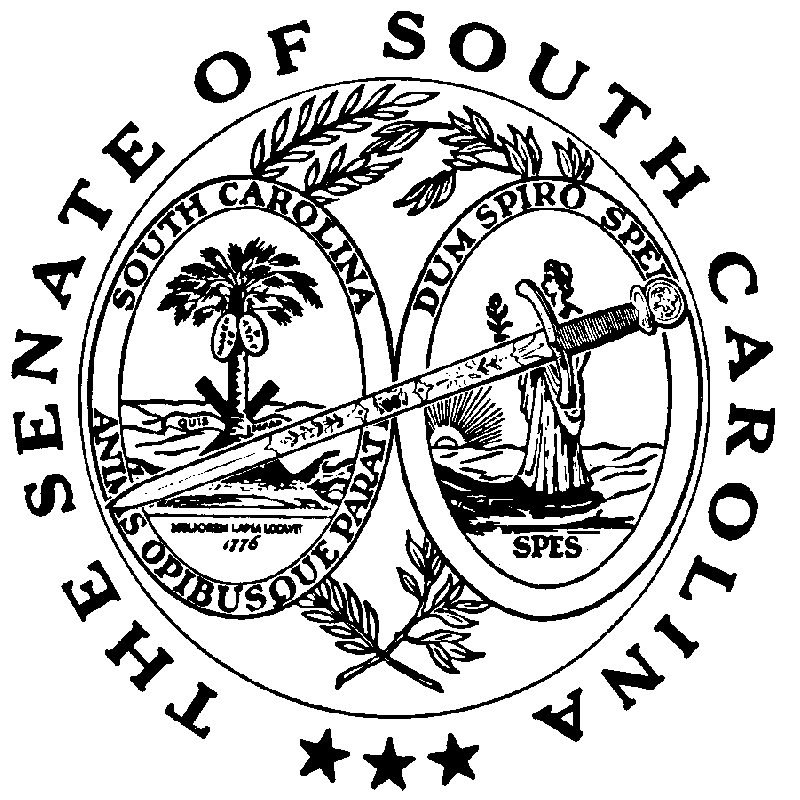 